 ΣΥΛΛΟΓΟΣ ΕΚΠΑΙΔΕΥΤΙΚΩΝ Π. Ε.                    Μαρούσι  18 – 6 – 2020                                                                                                                   ΑΜΑΡΟΥΣΙΟΥ                                                   Αρ. Πρ.: 182  Ταχ. Δ/νση: Μαραθωνοδρόμου 54                                             Τ. Κ. 15124 Μαρούσι                                                            Τηλ.: 2108020788 Fax:2108020788                                                       Πληροφ.: Φ. Καββαδία 6932628101                                                                                    Email:syll2grafeio@gmail.com                                           Δικτυακός τόπος: http//: www.syllogosekpaideutikonpeamarousiou.grΠρος: Τα μέλη του Συλλόγου μαςΚοινοποίηση:ΔΟΕ, Συλλόγους Εκπ/κών  Π. Ε. της χώρας ΨΗΦΙΣΜΑ Όχι στις   εξώσεις χιλιάδων προσφύγων από καμπ και σπίτια! Στέγαση για όλους!Μέρα κοινής δράσης το Σάββατο 20 – 6 – 2020, στην Ομόνοια στις 14:00Από τις 31 Μάη, όσοι πρόσφυγες έχουν πάρει άσυλο, κινδυνεύουν να πεταχτούν στο δρόμο, αφού η κυβέρνηση της Ν.Δ. με τους Δήμους (παρά τις πολλές αντιδράσεις) και την ΄Υπατη Αρμοστεία του ΟΗΕ για τους Πρόσφυγες, έχουν αρχίσει διαδικασίες για εξώσεις από τα καμπ και από τα σπίτια, στα οποία αυτοί φιλοξενούνται. Στο δρόμο θα βρεθούν περίπου 11.000 πρόσφυγες που διαμένουν σε πολλούς χώρους σε όλη την Ελλάδα, οικογένειες, γυναίκες μόνες με παιδιά, πολλά από τα οποία φοιτούν σε σχολεία καθώς και ανάπηροι. Ακόμη περισσότεροι θα πεταχτούν έξω από σπίτια που διαχειρίζεται η Ύπατη Αρμοστεία του ΟΗΕ σε συνεργασία με απολύτως νόμιμες ΜΚΟ. Ήδη, πρόσφυγες, οικογένειες με παιδιά, βρίσκονται στο δρόμο εξ αιτίας των εκκενώσεων σε χώρους στέγασης. Άλλοι, μετά από πιέσεις απειλές και εκφοβισμό εγκατέλειψαν νωρίτερα από τις 31 Μάη τα σπίτια τους. Είναι μια σκληρή ρατσιστική πολιτική που έχει αρχίσει να γεμίζει τις πλατείες και τα πάρκα με άστεγους και φτωχούς. Χαρακτηριστικό παράδειγμα οι πρόσφυγες που εκδιώχθηκαν από ακόμη μια αναγκαστική κατάληψη στέγης στα Εξάρχεια. Οικογένειες καθ’ όλα νόμιμες, πάνω από 50 άτομα, βρέθηκαν στον δρόμο και εγκαταλείφθηκαν εκεί!... Άλλοι μεταφέρθηκαν από τη Μόρια και χωρία άλλη διέξοδο έμειναν άστεγοι στην πλατεία Βικτωρίας.Η ένταξη των προσφύγων σημαίνει πρόσβαση στο δικαίωμα στην εργασία, την παιδεία και την υγεία και όχι εγκατάλειψη στο δρόμο. Αντί να σπαταλάει η κυβέρνηση και η ΕΕ εκατοντάδες εκατομμύρια για επιχειρήσεις σκούπα της ΕΛΑΣ, την απομόνωση στα νησιά με νέα στρατόπεδα συγκέντρωσης, τις καταδιώξεις προσφύγων στο Αιγαίο και τον Έβρο, οδηγώντας σε πνιγμούς προσφύγων, είναι ώρα να δοθούν λεφτά για να ζουν αξιοπρεπώς στις γειτονιές μας, για να πάνε όλα τα προσφυγόπουλα στα σχολεία και να έχουν όλοι πρόσβαση στη υγεία.                                                                                                                             Διεκδικούμε να ακυρωθούν οι μαζικές εξώσεις & να κλείσουν οι Μόριες και οι Αμυγδαλέζες.                                                                      Να εξασφαλιστεί στέγαση για όλους σε σπίτια και σε δομές μέσα στις γειτονιές, αξιοποιώντας τα κτίρια του ΕΦΚΑ, των Δήμων και του Δημοσίου. Διεκδικούμε ο Δήμος της Αθήνας και οι άλλοι Δήμοι στη χώρα να ανοίξουν τώρα προγράμματα κοινωνικής κατοικίας για όλους, άστεγους, πρόσφυγες, Ρομά. Συμμετέχουμε στις δράσεις για τους πρόσφυγες ενάντια στις εξώσεις και για στέγαση, άσυλο, δικαιώματα και στη Μέρα κοινής δράσης το Σάββατο 20 – 6 – 2020, στην Ομόνοια στις 14:00.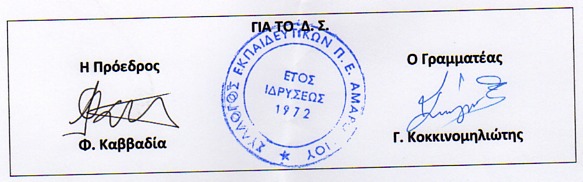 